11. SINIF ALMANCA 1 DÖNEM SINAVA HAZIRLIK TESTİ 2021İLK 10 SORU RESME GÖRE ÇÖZÜLECEK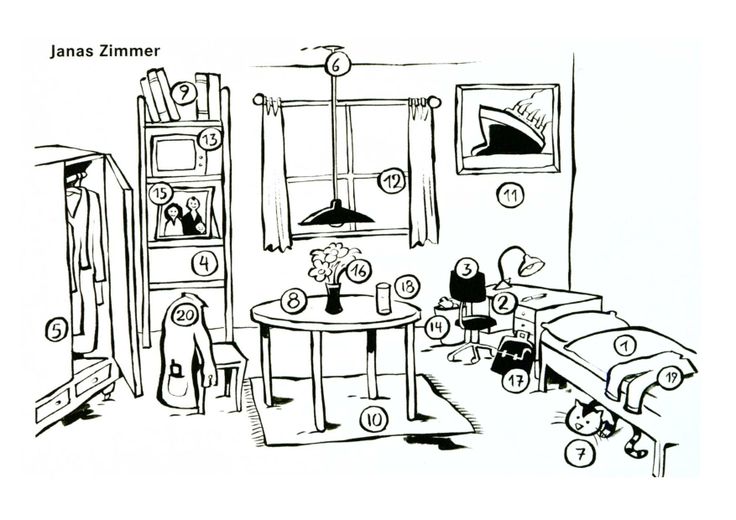 1- Das Bett  ist ………………………. dem Arbeitstisch.
a) an		         b) auf			c) vor			d) hinter		e) neben2- Die Lampe ist ………………dem Rundtisch.a) in		         b) zwischen 	           c) über  		d) vor			e) unter

3- Die Katze ist ……………… dem Bett.
a) an		         b) vor	 	           c) über              	d) hinter	           e) unter

4- Das Bild ist …………………. der Wand.
a) an		         b) vor	 	           c) über 	                        d) in		           e)  hinter
5- Der Stuhl ist …………………. dem Rundtisch und dem Kleiderschrank
a) über                     b) zwischen               c) hinter                      d) unter                       e) an

6-Der Teppich ist ………………….dem Boden.a) an                        b) über                        c) neben                     d) auf                          e) vor7- Der Stuhl ist …………………. dem Schrank.a) zwischen             b) in                            c) vor                         d) hinter                       e) über   8- Die Blumen sind  …………………. der Vase.           a) in		         b) zwischen 	           c) über  		d) vor			e) unter9- Der Schrank ist …………………. dem Stuhl.a) vor		         b) hinter		c) auf 			d) über			c) zwischen

10- Die Kleider sind ………………….dem Kleiderschrank.
a) an		         b) auf			c) neben		d) in			e) unter11- Die Pinnwand ist ……………………………..der Wand?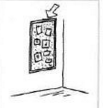                             a) an	         b) auf		c) vor		d) hinter			e) neben12- Der Tisch ist ………………dem Regal.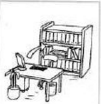                          a) in	   b) zwischen 	           c) über  	d) vor		e) unter
13- Die Lampe ist ……………… dem Tisch.
                         a) an		        b) vor	           c) über              d) hinter	           e) unter

14- Das Bild ist …………………. den Fenstern.
                          a) zwischen	         b) vor	           c) über         d) in		       e)  hinter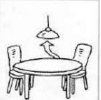 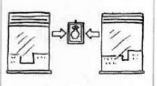 
15- Der Papierkorb ist …………………. dem Tisch 
                          a) über              b) zwischen               c) hinter                   d) unter                e) an
16-Die Hose ist ………………….dem Bett.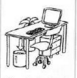 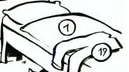                        a) an                 b) über                  c) neben                 d) auf                e) vor17- Der Fisch ist …………………. dem Aquarium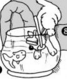                       a) zwischen             b) in                            c) vor                d) hinter              e) über   18- Der Schrank ist  …………………. dem Stuhl.           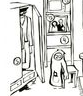                        a) hinter         b) zwischen 	   c) über  		d) vor		e) unter19- Das Bild ist …………………. dem Fenster.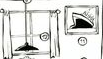                        a) vor	         b) neben		c) auf 		) über		c) zwischen
20- Der Drucker ist ………………….dem Tisch.
                       a) an		   b) zwischen	   c) neben		d) auf		e) unter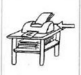 21-Der Baum steht _______ dem Haus
a) hinter		b) unter		c) über		d) neben		e) vor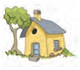 22-Die Frau liegt _______ Badewanne.
a) zwischen                       	b) hinter		c) unter		d) auf 			e) in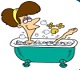 23Die Lampe hängt _______dem Tisch.
a) auf 			b) über		c) in			d) an			e) zwischen	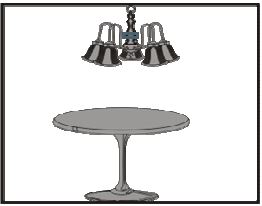 24- Die Lampe steht _______der Kommode.
a) vor			b) in			c) neben		d) an			e) auf 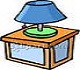 25. Ich .............. an die ............... ein Bild.a) lege / Wand 	b)  lege / Schrank 	  c) hänge / Wand		d)  stelle / Tisch26- Elektrogeräte sind ………………….a) Fernseher / Waschmaschine / Kühlschrank  / Computer	      
b) Regal / Herd / Mixer / Handy 
c) Bett / Staubsauger / Föhn / Telefon                       
d) Fernseher / Spülmaschine / Kissen / Teppich
e) Spülmaschine / Stuhl / Klimaanlage / Mikrowelle

27- Die Möbel sind ………………….
a) Fernseher / Garderobe / Stuhl  / Computer	                     
b) Sessel / Stuhl / Bücherregal / Mikrowelle
c) Regal / Kleiderschrank / Kommode / Tisch                           
d) Bett / Spiegel / Föhn / Telefon
e) Spülmaschine / Schrank / Bett / Teppich28- Im Wohnzimmer gibt es …………. Sofa ………… Tisch ……………. Stehlampe.
a) ein / eine / einen			b) einen /ein / eine			c) ein / einen / eined) einen / einen / eine			e) ein / ein / eine29- Das Haus hat ………….. Garten …………… Wohnzimmer ……………. Küche.
a) einen /ein / eine			b) ein / eine / einen		c) ein / einen / eined) einen / einen / eine			e) ein / ein / eine30- Im Wohnzimmer gibt es …………. Regal ………… Fernseher ……………. Stehlampe.
a) ein / eine / einen			b) einen /ein / eine			c) ein / einen / eined) einen / einen / eine			e) ein / ein / eine31-  Man kocht …………    a) im Wohnzimmer		b) in der Küche			c) im Flur32- Man badet, duscht und putzt Zähne …………    a) im Badezimmer		b) im Schlafzimmer		c)auf der Toilette33- Man kann ………….. sitzen und Tee trinken.a) im Balkon			b) im Badezimmer		c) auf dem Balkon34- Der Fernseher ist …………..a) im Flur			b) im Wohnzimmer		c) im Badezimmer35) Die Garderobe ist ……………    a) im Wohnzimmer		b) im Arbeitszimmer		c)im Schlafzimmer36- Wir ............. im Wohnzimmer  .............a) sehen / fern	b) kochen  / Fernsehen    c) sieht / Fernsehen 		 d) sitzen  / Bücher37- Meine Mutter ............. in der ..............a)  liest / Wohnzimmer    b) schreibt / Balkon    c) trinkt / Kinderzimmer      d) kocht / Küche38- Ich koche in der …………….
a) Küche		b) Flur		c) Balkon	     d) Arbeitszimmer	e) Schlafzimmer39- Fatma .......... in ............. Bauernhaus.    a) spielt /eines      b)  schläft /einer        c) geht /eine       d) wohnt  / einem40-Ich .......... in der ........a)  lebe/ Stadt      b) wohne / Auto    c)  komme  / Küche   d)  spiele/Kino41-Ich möchte auf einem Dorf leben. Ich mag .......a)  Städte  		b) die Natur           c)  Hochhäuser		d)  Autos42- Ahmet ..........eine Wohnung. Sie muss ............ sein.a)  wohnt / schön	b)  zieht / ein     c) sucht / gemütlich	d)  studiert / Universität 43- Unsere Wohnung ist in einem ............. .a) Stadt  		 b) Hochhaus   	c)  Denizli  		d) Auto44- Mein Zimmer ist ........... aber  .............a)  klein / praktisch 		b)  hässlich / schön    c) modern / unmodern          d) teuer / billig45- Zıt anlamlı iki sözcüğü bıulunuz. Olumsuzu değil.a)  praktisch ↔ unpraktisch   b) schön ↔ krank       c) modern ↔ unmodern       d) eng  ↔ breit46. Uymayan sözcüğü bulunuz	a)  hell  ↔ billig         b) hässlich ↔ schön           c)  teuer ↔ billig       d)  eng  ↔ breit47.  Karanlık Aydınlık anlamındaki sıfatları bulunuz	a)  gut ↔ schlecht        b) gemütlich ↔ bequem     c)  krank  ↔ gesund        d) dunkel  ↔ hell48. ■ Wie viele Zimmer hat deine Wohnung?         ●  .................................a)  Meine Wohnung ist im Zentrum.b)  Deine Wohnung ist groß.c)  Meine Wohnung hat drei Zimmer.d)  Unsere Wohnung hat zwei Balkons.49. ■ Hat das Einfamilienhaus einen Garten?         ●  .............................................a) Ja, das Einfamilienhaus liegt im Zentrum.b) Ja, das Einfamilienhaus hat keinen Garten.c)  Nein, das Einfamilienhaus hat einen Garten.d)  Ja, das Einfamilienhaus hat einen Garten.50. Die Villa ist sehr schön, die Miete ist..........a)  im Zentrum.           b) eintausend Euro.	    c)  fünf Zimmer  		d)  zwei Balkons.Euer Deutschlehrer
Erdem OVAT
VIEL ERFOLG!